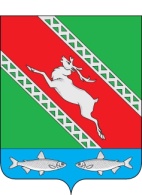 РОССИЙСКАЯ ФЕДЕРАЦИЯИРКУТСКАЯ ОБЛАСТЬАдминистрациямуниципального образования «Катангский район»П О С Т А Н О В Л Е Н И Еот  10.01.2019                                                                                                                   № 10-пс. ЕрбогаченРуководствуясь Методическими рекомендациями «Нормы расхода топлива и смазочных материалов на автомобильном транспорте», утвержденными Распоряжением Министерства Транспорта РФ от 14 марта 2008 года № АМ-23-р, ст. 48 Устава муниципального образования «Катангский район» администрация муниципального образования «Катангский район»П О С Т А Н О В Л Я Е Т:1. Установить порядок применения норм расхода топлива для списания ГСМ на УАЗ «Патриот»:1.1. Базовая норма расхода топлива для автомобиля устанавливается на основании Методических рекомендаций – 13,5 л на 100 км пробега.1.2. Эксплуатационная норма расхода топлива устанавливается на основе базовой нормы с использованием поправочных коэффициентов:- 5% при обкатке нового автомобиля;- 10% при перегоне автомобиля своим ходом в одиночном состоянии;- 5% положение района относительно уровня моря (от 300 до 800м – нижнегорье);- 20% за работу в зимнее время года в срок с 15 октября по 15 апреля;- 10% от базовой нормы в зимнее время года при необходимости прогрева автомобиля из расчета за один час стоянки с работающим двигателем;- 10% работа автотранспорта, требующая частых технологических остановок;- 10% при работе в чрезвычайных климатических и тяжелых дорожных условиях в период сезонной распутицы, снежных заносов, гололедице и т.д.2. Контроль за исполнением настоящего постановления возложить на заместителя главы администрации муниципального образования «Катангский район» С. Ю. Гаврина.3. Настоящее постановление вступает в силу со дня его официального опубликования.4. Опубликовать постановление в Муниципальном вестнике муниципального образования «Катангский район».Мэр муниципального образования«Катангский район»                                                                         С. Ю. ЧонскийОб установлении норм списания ГСМв администрации муниципального образования «Катангский район»